Na temelju članka 391. Zakona o vlasništvu i drugim stvarnim pravima (»Narodne novine«, br. 91/96, 68/98, 137/99, 22/00, 73/00, 114/01, 79/06, 141/06, 146/08, 38/09, 153/09, 90/10, 143/12, 152/14, 81/15 – pročišćeni tekst i 94/17 - ispravak), članka 48. Zakona o lokalnoj i područnoj (regionalnoj) samoupravi (»Narodne novine«, br. 33/01, 60/01, 129/05, 109/07, 125/08, 109/07,  36/09, 150/11, 144/12, 19/13 – pročišćeni tekst, 137/15 – ispravak, 123/17, 98/19 i 144/20), članka 51. Statuta Grada Svetog Ivana Zeline (“Zelinske novine”, br. 7/21), te sukladno Proceduri upravljanja i raspolaganja nekretninama u vlasništvu Grada Svetog Ivana Zeline („Zelinske novine“, br. 23/19, 14/20 i 26/20), Gradonačelnik Grada Svetog Ivana Zeline  donosiO D L U K U o poništenju javnog natječajaza prodaju nekretnine u vlasništvu Grada Svetog Ivana Zelineprikupljanjem pisanih ponudaČlanak 1.Poništava se u cijelosti javni natječaj za prodaju nekretnine označene kao kčbr. 786/12, k.o. Novo Mjesto, KLASA: 740-09/20-01/07, URBROJ: 238-30-02/19-24-11 od 15. siječnja 2024., objavljen u „Zelinskim novinama“ broj 2/24, na oglasnoj ploči Grada Svetog Ivana Zeline i na internet stranicama Grada Svetog Ivana Zeline.Članak 2.Ova Odluka stupa na snagu danom donošenja.REPUBLIKA HRVATSKAZAGREBAČKA ŽUPANIJAGRAD SVETI IVAN ZELINAGRADONAČELNIK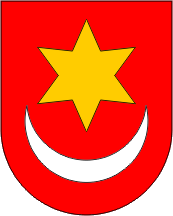 REPUBLIKA HRVATSKAZAGREBAČKA ŽUPANIJAGRAD SVETI IVAN ZELINAGRADONAČELNIKKLASA: 740-09/20-01/07URBROJ: 238-30-02/19-24-13Sv. Ivan Zelina, 17. siječanj 2024.KLASA: 740-09/20-01/07URBROJ: 238-30-02/19-24-13Sv. Ivan Zelina, 17. siječanj 2024.GRADONAČELNIKHrvoje Košćec, v.r.